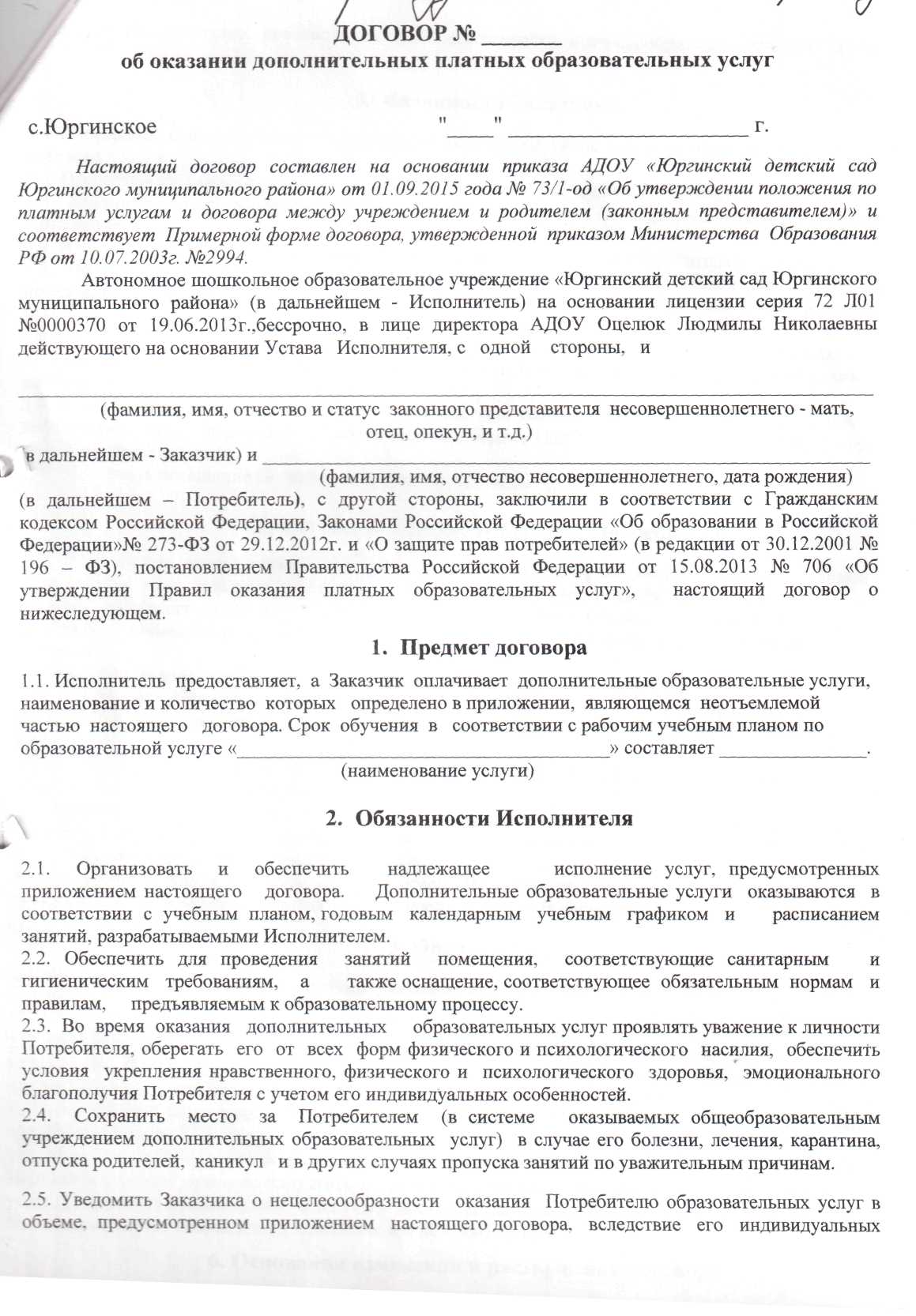 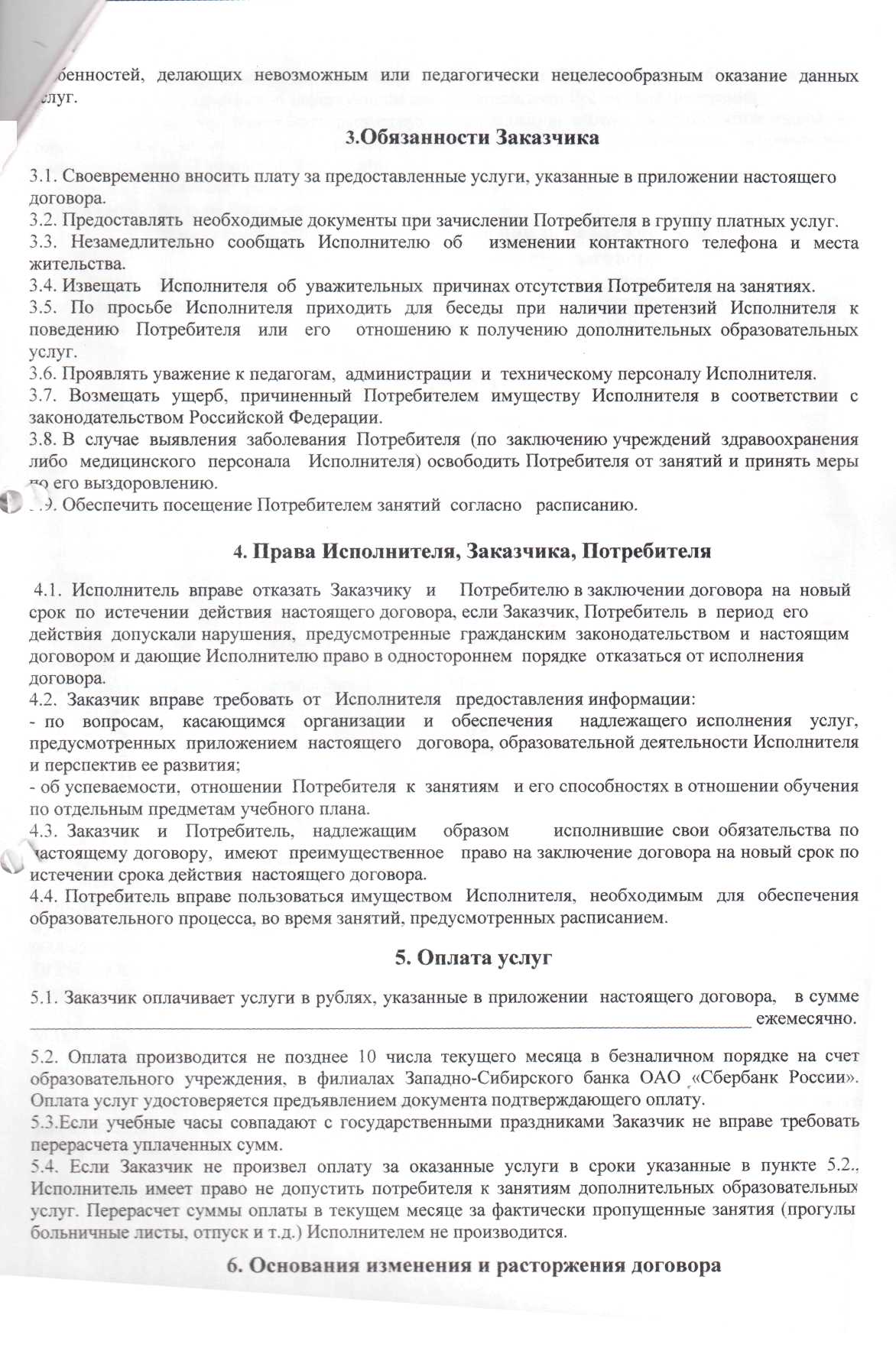 V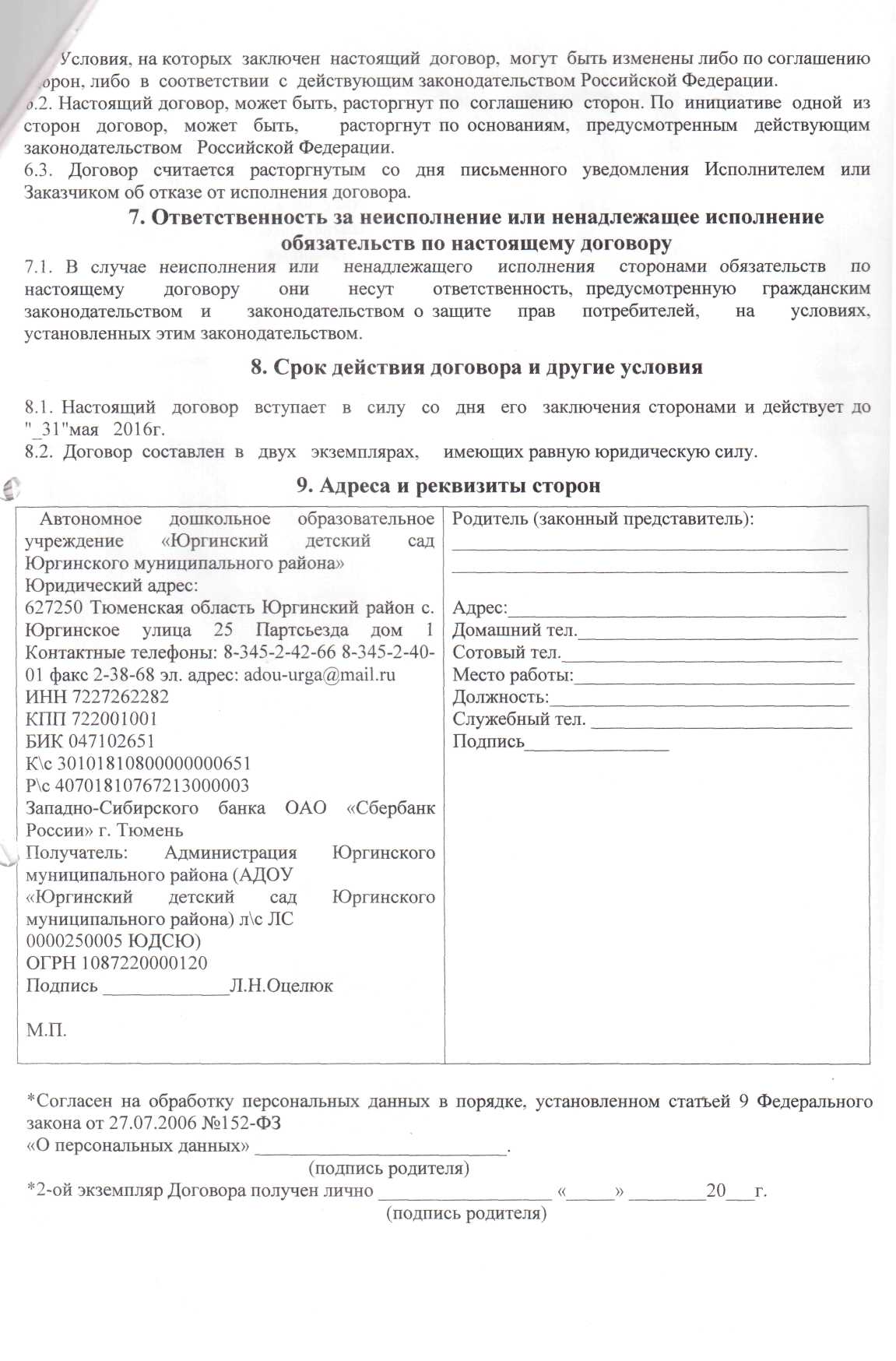 